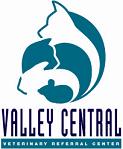 Dear Doctors and Management Staff:Valley Central Referral is partnering with Vetstreet to bring you an informative evening filled with great food and conversation.Thursday May 24, 2012    Bash Halow CVPM, LVT  	Will present:Merit Based Pay Wages Job Descriptions.  Stupid right?  Everyone says no, and yet few of us use them consistently if at all.  Please join us on May 24th when Bash Halow, discusses how to create job descriptions that become the foundation for your review system. Then he'll show you how they can be converted into a wage calculator to determine wage increases based on performance.  No more cost of living raises just because you've managed to stick it out for another year.  Merit-based pay increases best reward your top performers, provide modest increases for team members still on their way to the top, and point others towards the door.  The message:  people that don't grow, go.  As usual, Bash will have plenty of his amusing stories and videos from his experience employing merit-based pay scales in the practices with which he has worked. Please register by Tuesday May 20, 2012Seating is limited!!!!!!The meeting is being held at Valley Central Veterinary Referral 210 Fullerton Ave, Whitehall PA 18052.Phone 610‐435‐1553 or email vanessa@vcvrc.comPlease provide the following information:1. Name (yourself and others attending).2. Name of Practice.3. Best contact number to be reached at.If you have any further questions, please contact Allyson Tolliver at 610 435 1553.Sponsored by Vetstreet and Valley Central Veterinary Referral, we will be providing dinner from 5:45 pm-6:15 pm followed by the seminar from 6:15-7:15.